             HARMONOGRAM                   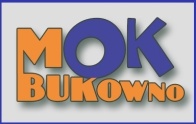 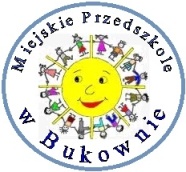 XIV POWIATOWEGO FESTIWALU KULTURY DZIECIĘCEJ DLA PRZEDSZKOLAKÓW "O PLUSZOWEGO MISIA" Bukowno 2022XIV Edycja Powiatowego Festiwalu Kultury Dziecięcej Dla Przedszkolaków "O PLUSZOWEGO MISIA" odbędzie się w dniach 25.04, 09.05, 11.05.2022r.Hasłem przewodnim festiwalu jest temat,,PIERWSZA MIŁOŚĆ - MOJA RODZINA”W ramach Festiwalu zaplanowano:25.04.2022r.  – konkurs plastyczny 09.05.2022r. – konkurs recytatorski 11.05.2022r. –  konkurs piosenki Inauguracja XIV Edycji Festiwalu odbędzie się w dniu 25.04.2022r.Miejsce imprezy: MOK Bukowno, ul. Kolejowa 3, hol głównytel/fax 32 / 646 02 78, 32 / 642 19 38e-mail: www.facebook.com/BukownomokKONKURS  PLASTYCZNYtemat  konkursu plastycznego  - ,,Pierwsza miłość – moja rodzina”;ostateczny termin składania prac plastycznych  upływa z dniem 19.04.2022r. na adres MOK w Bukownie  ul. Kolejowa 3, 32 - 332 Bukowno;obrady jury odbędą się  w dniu 20.05.2022r.;wyniki konkursu zostaną ogłoszone  podczas inauguracji XIV Edycji Festiwalu  w dniu     25.04.2022r. o godz. 10:00 w holu głównym MOK w Bukownie;pokonkursowa wystawa prac plastycznych będzie udostępniona w  holu dolnym MOK w Bukownie  w terminie  25.04 – 25.05.2022r.szczegółowe informacje n/t konkursu zawarto w regulaminie.KONKURS  RECYTATORSKIkonkurs recytatorski pod hasłem ,, Pierwsza miłość – moja rodzina” odbędzie się  dniu 09.05.2022r. w MOK w Bukownie;eliminacje konkursowe rozpoczną się o  godz. 9:30 w sali widowiskowej MOK; ostateczny termin  zgłaszania uczestników konkursu upływa z dniem 28.04.2022r.;terminarz przesłuchań poprzez stronę internetową  Miejskiego Przedszkola w Bukownie www.mpbukowno.pl i MOK w Bukownie  www.facebook.com/Bukownomok. 
i  www.mokbukowno.pl oraz informację telefoniczną  będzie dostępny 
od dnia 05.05.2022r.; obrady Jury odbędą się  w dniu 09.05.2022r.;wyniki konkursu zostaną ogłoszone w dniu  10.05.2022r.;szczegółowe informacje n/t konkursu zawarto w regulaminie.KONKURS  PIOSENKIkonkurs piosenki pod hasłem ,, Pierwsza miłość – moja rodzina” odbędzie się w dniu  11.05.2022r. w MOK w Bukownie; eliminacje konkursowe rozpoczną się o  godz. 9:30 w sali widowiskowej MOK; ostateczny termin  zgłaszania uczestników konkursu upływa z dniem 28.04.2022r.;terminarz przesłuchań poprzez stronę internetową  Miejskiego Przedszkola w Bukownie www.mpbukowno.pl i MOK w Bukownie  www.facebook.com/Bukownomok 
i www.mokbukowno.pl oraz informację telefoniczną  będzie dostępny 
od dnia 05.05.2022r.; obrady Jury odbędą się  w dniu 11.05.2022r.;wyniki konkursu zostaną ogłoszone w dniu  12.05.2022r.;Szczegółowe informacje nt. konkursu zawarto w regulaminie.GALA  FESTIWALU Gala Finałowa, wręczenie nagród Laureatom konkursów oraz występy Laureatów I miejsc konkursu recytatorskiego i konkursu piosenki              XIV Edycji Powiatowego Festiwalu Kultury Dziecięcej Dla Przedszkolaków                        ,,O pluszowego misia” pod hasłem ,, Pierwsza miłość – moja rodzina” odbędzie się 18.05.2022r. o godz. 10:00  w sali widowiskowej MOK  w Bukownie.WYNIKI  KONKURSÓW Wyniki konkursów przeprowadzonych w ramach XIV Edycji Festiwalu zostaną udostępnione na  stronach internetowych Miejskiego Przedszkola w Bukownie www.mpbukowno.pl i MOK w Bukownie www.facebook.com/Bukownomok 
i www.mokbukowno.pl  następującej kolejności: konkurs plastyczny – 25.04.2022r.; konkurs recytatorski – 10.05.2022r.; konkurs piosenki – 12.05.2022r. Publikacje na temat  przebiegu i wyników  poszczególnych konkursów XIV Edycji Festiwalu pod hasłem ,, Pierwsza miłość – moja rodzina”  zostaną zamieszczone na łamach gazet lokalnych  „Głos Bukowna”, ,,Gazeta Krakowska” i ,,Przegląd Olkuski”                 w najbliższych numerach po Gali Festiwalu po 18.05.2022r. 